      No. 166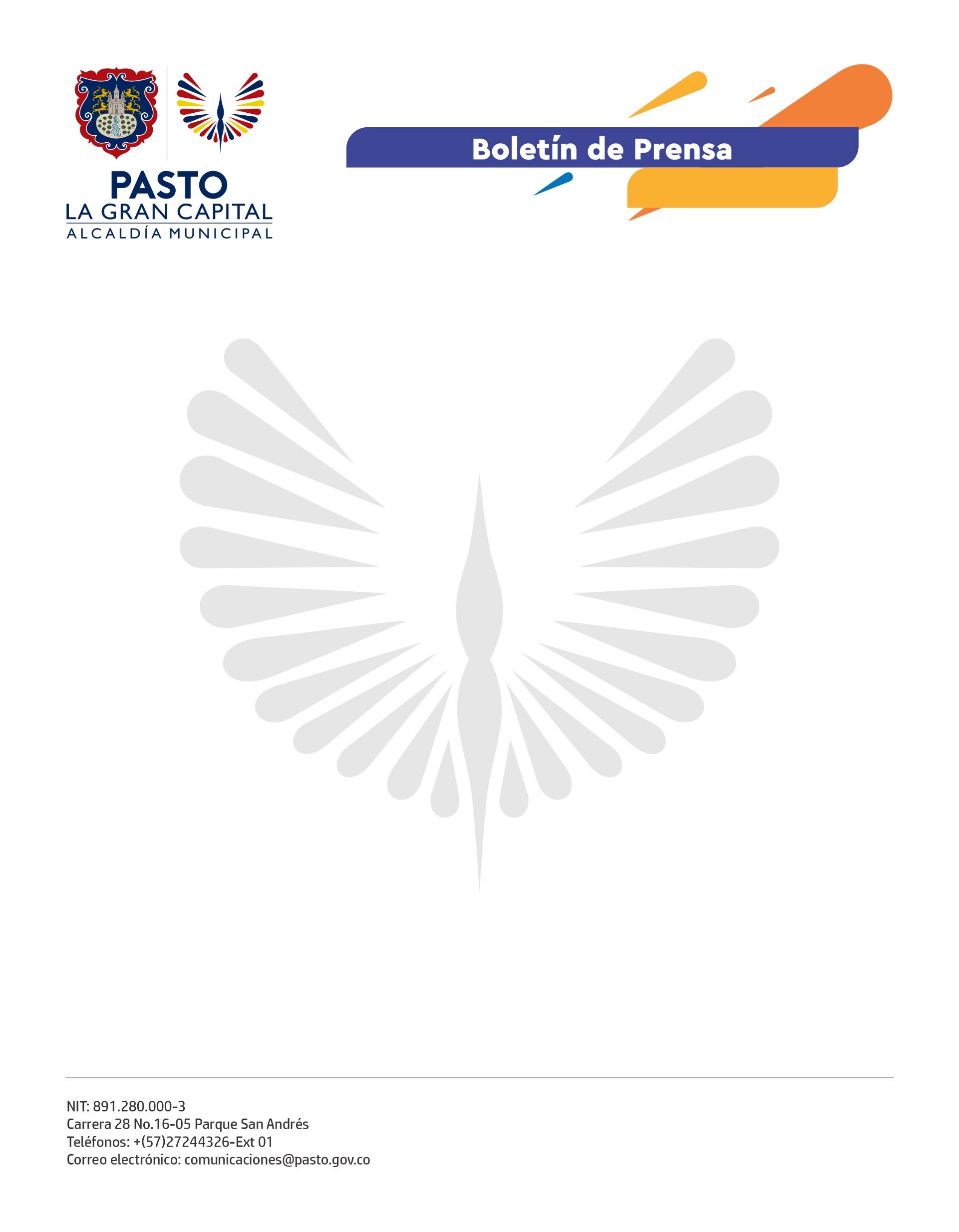 28 de marzo de 2022ALCALDIA DE PASTO Y PDT NARIÑO ESTÁN COMPROMETIDOS CON EL FORTALECIMIENTO DE LAS ASOCIACIONES AGROPECUPECUARIAS Y EL EMPODERAMIENTO DE LA MUJER RURAL En cumplimiento al Plan de Desarrollo ‘Pasto, La Gran Capital’, la Alcaldía de Pasto, con el apoyo de PDT Nariño, avanza en el fortalecimiento productivo de seis asociaciones hortofrutícolas de los corregimientos de Buesaquillo, Gualmatán, La Caldera y La Laguna, a través de la entrega de materiales y elementos para obtener la certificación en Buenas Prácticas Agrícolas“La entrega de insumos y materiales pretende contribuir con el proceso de certificación en Buenas Prácticas Agrícolas, que en la etapa final lo realiza el ICA, permitiendo que los productores tengan facilidad y un mayor acceso a diversos mercados locales y nacionales”, afirmó el secretario de Agricultura, Miguel Eduardo Benavides Córdoba.La implementación de Buenas Prácticas Agrícolas permitirá que estas asociaciones, lideradas por mujeres, cumplan los estándares y especificaciones requeridas durante el proceso productivo, de manera que se garantice la inocuidad de los procesos para proteger la salud y bienestar del consumidor final.“Como pequeñas productoras y además como jóvenes emprendedoras hemos recibido de la Alcaldía de Pasto y PDT Nariño el acompañamiento necesario que nos impulsa a mejorar y a trabajar en la certificación de Buenas Prácticas Agrícolas para brindar un buen producto que genere confianza en el consumidor final porque ofrecemos garantías de calidad en los procesos de siembra, transformación y comercialización. Con el apoyo de estas instituciones nuestra asociación va a construir una bodega que nos permitirá crecer como organización”, expresó la Representante Legal de la Asociación Corazón de María, Paola Maigual. Por su parte, la responsable económico y productivo de PDT Nariño, Lorena Insuasty, destacó: “Es muy importante el rol de estas mujeres rurales en el desarrollo de la región, al igual que su compromiso por producir verduras con excelente calidad y con bajas tasas de agroquímicos con el objetivo de acceder a mercados especializados”.